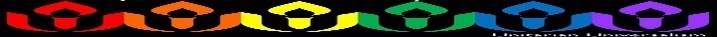 Unitarian Universalist Church of Greeley (UUCG)Music Director WantedPosition Summary:To develop, grow, and lead the worship music ministry for our church, in consultation with the Minister, Board of Trustees, and other team members, in a way that is consistent with our Unitarian Universalist mission, values, and theology.Responsibilities:Plan and schedule weekly music performances for Sunday services, including but not limited to preludes, postludes, offering music, accompany hymn singing, including collaborating with lay and professional leaders in the selection of the worship music.Rehearse, train, and provide musical direction and rehearsal for choir, preparing them to sing at one worship service per month.  Work within the congregation to fully utilize the talents and skills of all choir members and musicians to best display their abilities.Meet with the Minister one hour per month and the Worship Committee once per month to review and plan music programming.Maintain the music library of the church (or find volunteer to do so) and purchase new materials as required.  Monitor copyright restrictions and ensure appropriate licensing is maintained.Ensure the proper maintenance of the piano may need to be tuned, etc.Submit a monthly report to the UUCG Board of trustees any reports of updates on the music program so that they may be included on the website or in the newsletter.Promote growth and diversity of the UUCG Music program and encourage participation of groups, internally and externally, as appropriate.Conduct music for various ceremonies.Abide by the UUMN Code of Professional Ethics. Successfully complete a Background Check.Directly responsible to the UUCG Board of Trustees.Knowledge/Skills/Abilities:Love and respect for peopleAbility to organize, coordinate, and motivate musicians and choir participants. Sense of humor and positive attitude. Strong team player. Committed to the UUCG’s vision, leadership, and people. Dependable, responsible, flexible, self-motivated and creative. Proficient with Google DocsBachelors degree in Music (preferred)Proficient pianistExperience with choral and voiceSalaryCommensurate with experienceAbout the Unitarian Universalist Church of GreeleyAs a religiously liberal faith community, UUCG welcomes people of all races, genders, sexual orientations, faith backgrounds, and socio-economic classes. We have people who profess Christian, Jewish, Pagan, Buddhist, Humanist, and many other beliefs in our faith community. As a congregational community, we are self-governed and supported: Our members are the first source of our religious motivation. We strive to see our music, worship and lives reflect these values we hold and find inspiration and religious value in many musical traditions. UUCG is part of the Unitarian Universalist Association, a continent wide association of faith communities that are covenantally based and neither dogmatic nor creedal. Unitarians and Universalists have been part of the religious life of Greeley nearly continuously since the founding of the community.ContactOffice ManagerUUCG929 15th StreetGreeley, CO  80631PH:  970-351-6751office_manager@greeleyuuc.org